IZBOR DELOVNIH ZVEZKOV za šolsko leto 2022/2023LOGISTIČNI TEHNIK1. letnik   DELOVNI ZVEZKI po izboru učiteljev2. letnik   DELOVNI ZVEZKI po izboru učiteljev
*TJA1, TJA2 imajo od lani, 1. letnika. 3. letnik   DELOVNI ZVEZKI po izboru učiteljev*TJA2 imajo od 1. letnika. 4. letnik   DELOVNI ZVEZKI po izboru učiteljev*TJA1, TJA2 imajo od lani, 3. letnika. DIJAK, KI IMA KOT PRVI TUJI JEZIK ANGLEŠČINO KUPI:IZBRANO GRADIVO ZA TJA1 IN TJN2DIJAK, KI IMA KOT PRVI TUJI JEZIK NEMŠČINO KUPI:IZBRANO GRADIVO ZA TJN1 IN TJA2Ekonomska šola Murska Sobota Srednja šola in gimnazija
Noršinska ulica 139000 Murska Sobota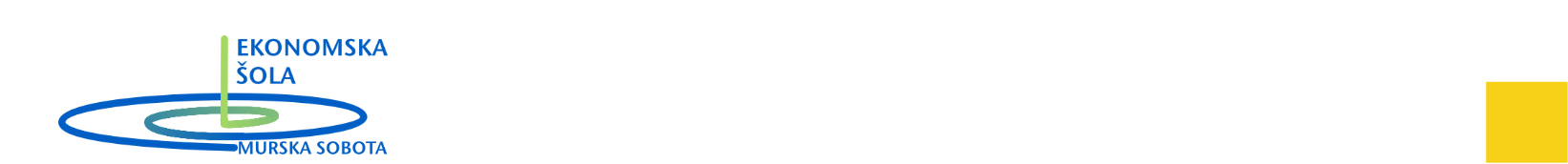 predmetSEZNAM DELOVNIH ZVEZKOVcenaSLOD. Berc Prah, T. Slemenjak, S. Pergar: BARVE JEZIKA 1, samostojni delovni zvezek, 2 dela, založba ROKUS-KLETT, EAN: 978961271710022,00TJA1ON SCREEN 3, učbenik za angleščino, založba DZS-EPC, EAN: 97814156606628,00TJA1ON SCREEN 3, delovni zvezek za angleščino, založba DZS-EPC, EAN: 978147156603518,00TJA2ON SCREEN 2, učbenik za angleščino, založba DZS-EPC, EAN: 978147156605928,00TJN1I. Sander et al.: ALLES STIMMT! 1, učbenik, založba ROKUS-KLETT, EAN: 978961271206819,50TJN1I. Sander et al.: ALLES STIMMT! 1, delovni zvezek, založba ROKUS-KLETT, EAN: 978961271731517,10TJN2H. Funk, C. Kuhn: STUDIO 21 A1, učbenik za nemščino, založba DZS-EPC, EAN: 978306520526936,80GEOprevod dr. K. Natek: ATLAS SVETA ZA OSNOVNE IN SREDNJE ŠOLE, prenova 2020, založba MKZ, EAN: 978961015929238,99KEMavtor: S. Krivec, O. Kuplen: LABORATORIJSKO DELO - KEMIJA 1, Interno gradivopredmetSEZNAM DELOVNIH ZVEZKOVcenaSLOD. Berc Prah, T. Slemenjak, K. Premru Kampuš: BARVE JEZIKA 2, samostojni delovni zvezek, 2 dela, založba ROKUS-KLETT, EAN: 978961271778022,00*TJA1V. Evans, J. Dooley: PRIME TIME 2, učbenik za angleščino, založba DZS-EPC, EAN: 978147150368929,50*TJA1V. Evans, J. Dooley: PRIME TIME 2, delovni zvezek za angleščino, založba DZS-EPC, EAN: 978147156586119,00*TJA2V. Evans, J. Dooley: PRIME TIME 1, učbenik za angleščino, založba DZS-EPC, EAN: 978147150367229,50*TJA2V. Evans, J. Dooley: PRIME TIME 1, delovni zvezek za angleščino, založba DZS-EPC, EAN: 978147156585419,00*TJN1I. Sander, B. Braun, M. Doubek: ALLES STIMMT! 2, učbenik, založba ROKUS-KLETT, EAN: 978961271275419,50*TJN1I. Sander, B. Braun, M. Doubek: ALLES STIMMT! 2, delovni zvezek, založba ROKUS-KLETT, EAN: 978961271732217,10predmetSEZNAM DELOVNIH ZVEZKOVcenaSLOT. Slemenjak, K. Premru Kampuš: BARVE JEZIKA 3, samostojni delovni zvezek, 2 dela, založba ROKUS-KLETT, EAN: 978961271874922,00TJA1V. Evans, J. Dooley: ON SCREEN B1+, učbenik za angleščino, prenova, založba DZS-EPC, EAN: 978147153295529,00TJA1V. Evans, J. Dooley: ON SCREEN B1+, delovni zvezek za angleščino, prenova, založba DZS-EPC, EAN: 978147155219918,50*TJA2V. Evans, J. Dooley: PRIME TIME 1, učbenik za angleščino, založba DZS-EPC, EAN: 978147150367229,50*TJA2V. Evans, J. Dooley: PRIME TIME 1, delovni zvezek za angleščino, založba DZS-EPC, EAN: 978147156585419,00TJN1M. Krenker, Š. Novljan Potočnik, A. Ratelj: ALLES STIMMT! 3, učbenik, založba ROKUS-KLETT, EAN: 978961271366919,50TJN1M. Krenker, Š. Novljan Potočnik, A. Ratelj: ALLES STIMMT! 3, delovni zvezek, založba ROKUS-KLETT, EAN: 978961271366917,10predmetSEZNAM DELOVNIH ZVEZKOVcenaSLOT. Slemenjak, K. Premru Kampuš: BARVE JEZIKA 4, samostojni delovni zvezek, založba ROKUS-KLETT, EAN: 978961271923417,80*TJA1V. Evans, J. Dooley: PRIME TIME 3, učbenik za angleščino, založba DZS-EPC, EAN: 978147150369629,50*TJA1V. Evans, J. Dooley: PRIME TIME 3, delovni zvezek za angleščino, založba DZS-EPC, EAN: 978147156587819,00TJA2Delovno gradivo pripravi učitelj.TJN2Delovno gradivo pripravi učitelj. 